Perfect audio surprises for our own personal heroesSennheiser gift guide for Father’s DayMarlow, UK, 10 May, 2021 – Fathers are often our most important teachers, role models, no.1 fans and personal heroes. Following a year like none other, delighting our fathers with the gift of quality audio is a perfect way to say thank you. With Sennheiser’s line-up of audio gear, there are plenty of ways to show gratitude to the fathers in our lives, so that they can hear our appreciation all year round.For the trendsetting Dad, wow him with the MOMENTUM 3 Wireless headphones (£349 / €399)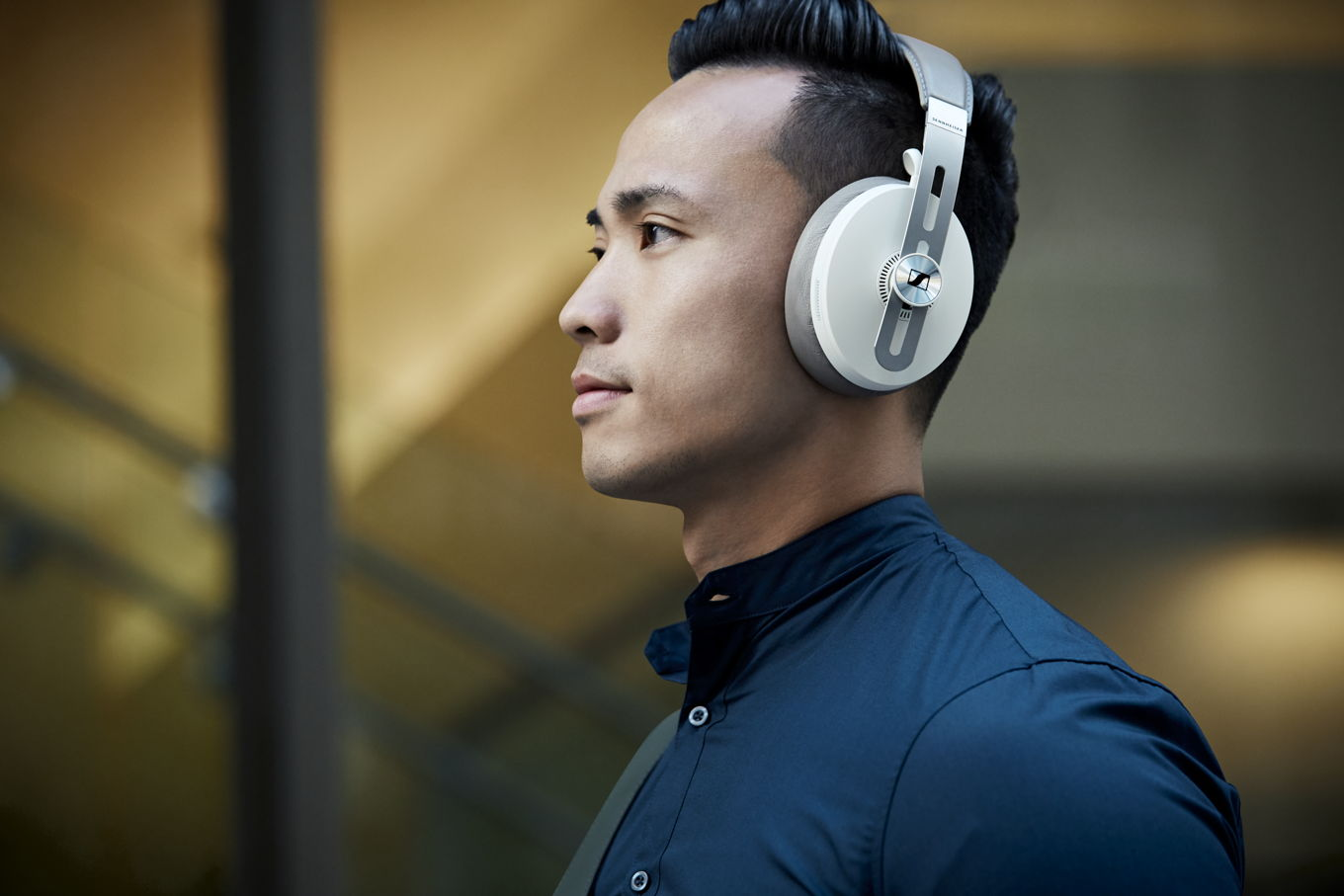 Outstanding sound performance17-hour battery lifeThree ANC modes and Transparent Hearing functionAuto On/Off and Smart PauseLuxurious design with soft leather on the earpads and headbandTile Bluetooth tracker makes them almost impossible to misplaceAvailable in black or sandy white from Sennheiser, John Lewis, Currys, Amazon, Richer Sounds, Harvey Norman and ArnottsFor the Dad on-the-go - ﻿MOMENTUM True Wireless 2 (£279 / €299)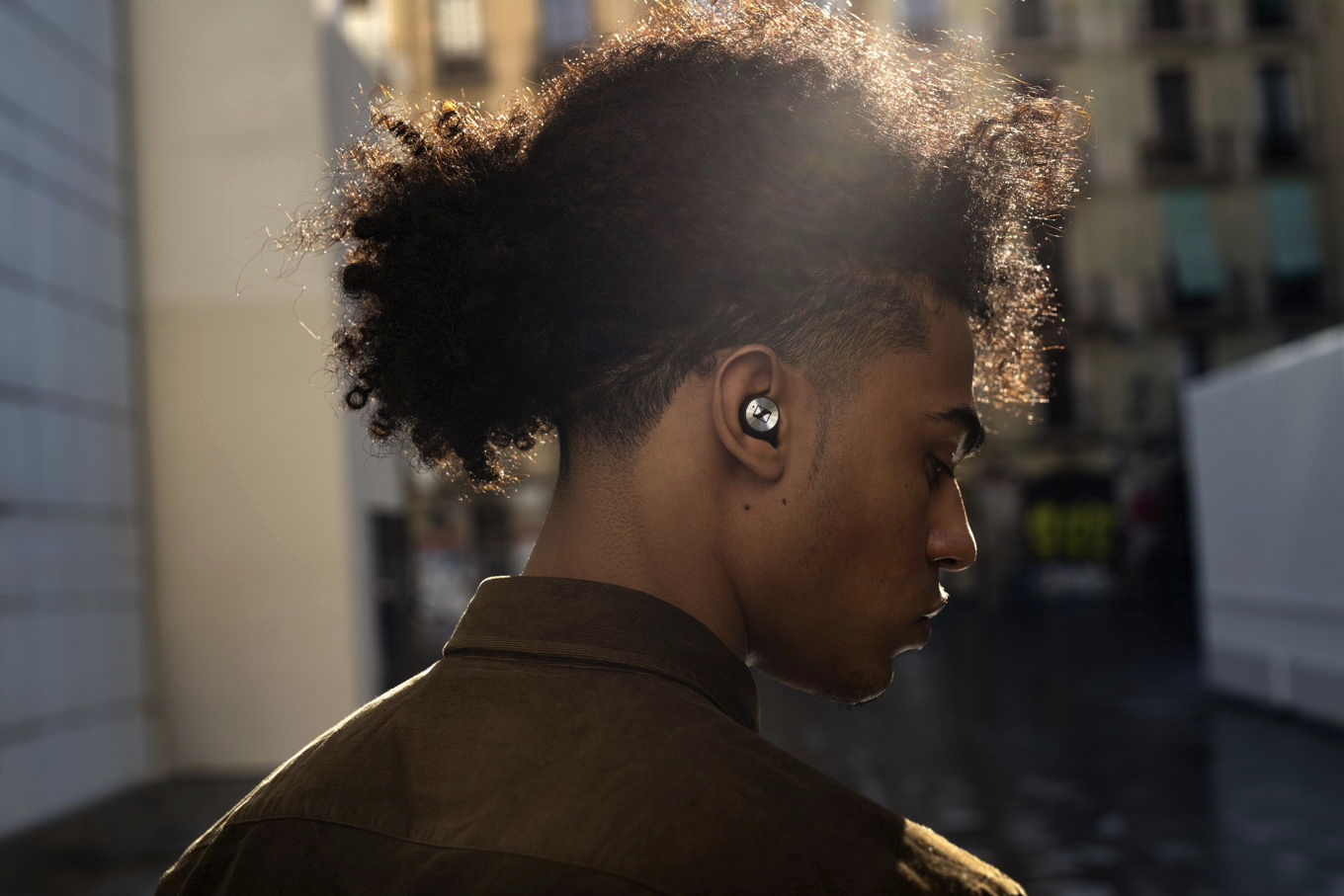 Exceptional sound featuring Sennheiser’s 7mm dynamic driversActive Noise Cancellation Transparent Hearing feature that blends in ambient noise at a touchCustomisable touch controls and Smart Pause feature7-hour battery life (+21 via the case)Available in black or white from Sennheiser, John Lewis, Currys, Amazon, Harvey Norman, Richer Sounds and LittlewoodsGive the gift of detailed sound to the audiophile in your life - IE 300 (£259 / €299)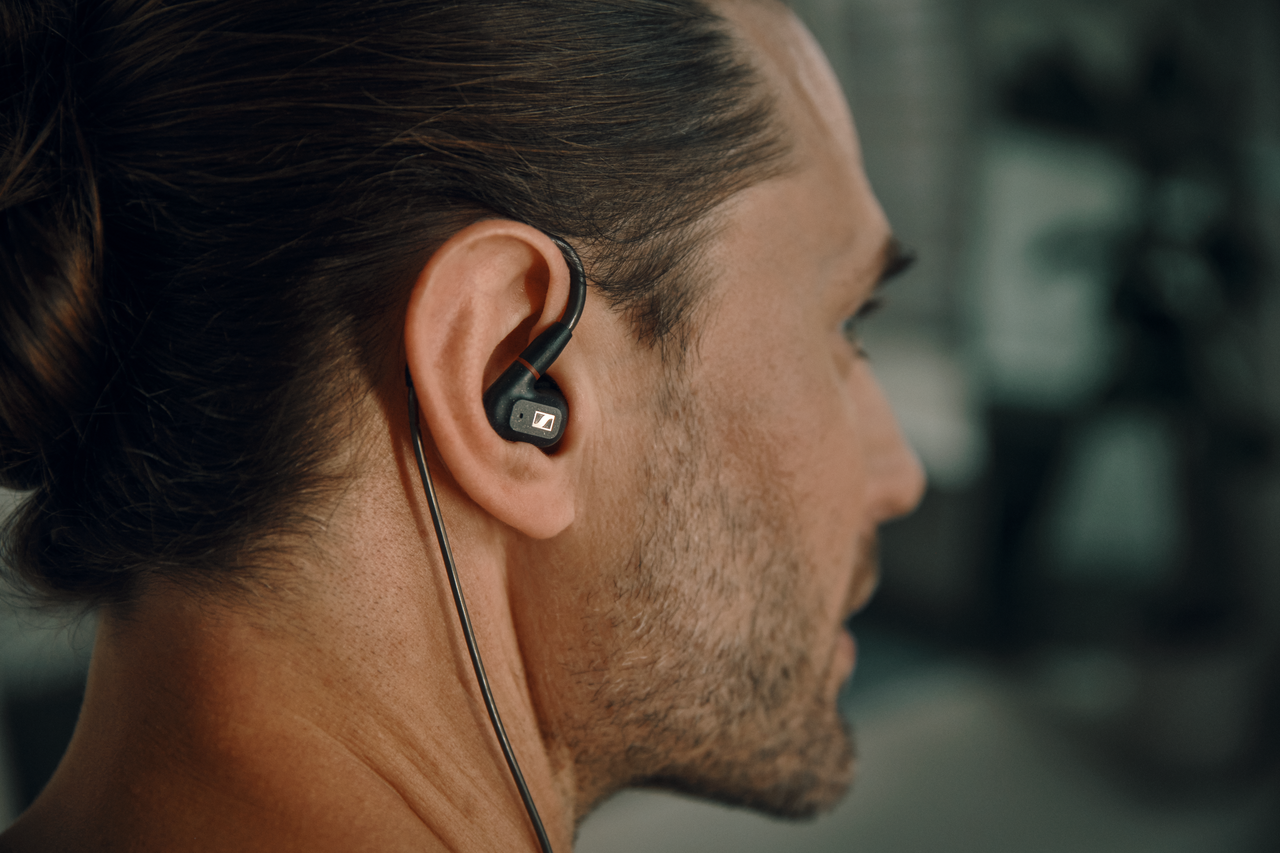 Audiophile listening experience, wherever you arePremium, professional audio-inspired design with exceptional comfortWell-balanced sound and excellent sonic accuracyOptimum noise isolation to guarantee undisturbed listening Available to purchase in black from Sennheiser and AmazonFor the aspiring DJ Dad - HD 250BT (£59.99 / €69)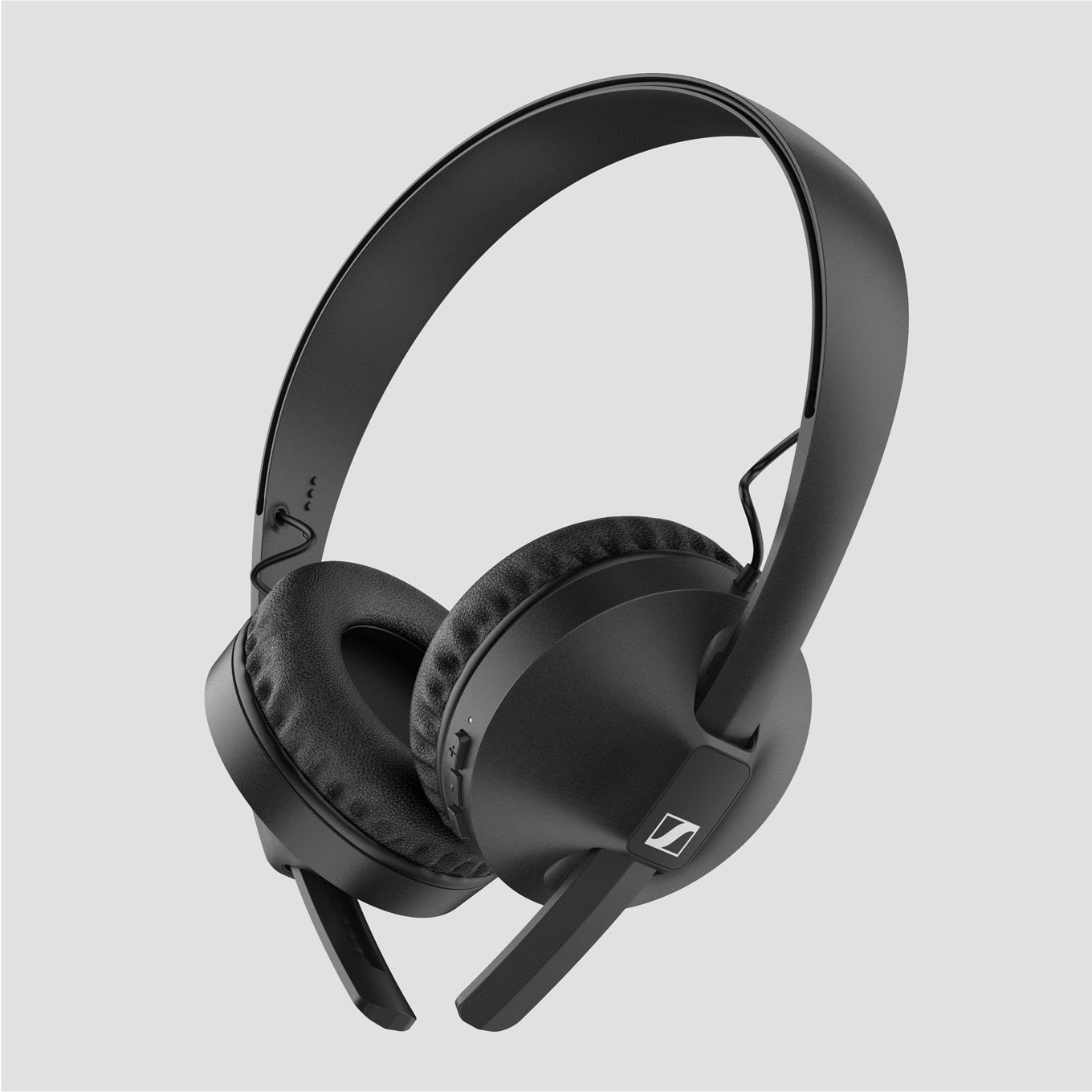 A thrilling DJ-inspired audio experience, ensuring high quality audio with dynamic bass25-hour battery life for a remarkable listening experience anytime, anywhereAdvanced wireless technology and rugged design to keep up-to-speed with the busiest lifestylesAvailable in black from Sennheiser, Amazon and Harvey NormanPress Contacts		Maik Robbemaik.robbe@sennheiser.com+44 (0) 7393 462484Emily Acklandsennheiser@harvard.co.uk+44 7393 758442